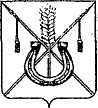 АДМИНИСТРАЦИЯ КОРЕНОВСКОГО ГОРОДСКОГО ПОСЕЛЕНИЯКОРЕНОВСКОГО РАЙОНАПОСТАНОВЛЕНИЕот 01.11.2017   		                                                  			  № 1972г. КореновскОб утверждении отчета о реализации ведомственной целевойпрограммы Кореновского городского поселения Кореновского района «Обеспечение жильем молодых семейна 2016 – 2017 годы» за 2016 годВ соответствии с постановлением администрации Кореновского городского поселения Кореновского района от 27 января 2010 года                              № 55 «Об утверждении Порядка разработки, утверждения и реализации ведомственных целевых программ в Кореновском городском поселении Кореновского района» администрация Кореновского городского поселения Кореновского района п о с т а н о в л я е т:1. Утвердить отчет о реализации ведомственной целевой программы «Обеспечение жильем молодых семей на 2016 – 2017 годы» за 2016 год, утвержденной постановлением администрации Кореновского городского поселения Кореновского района 10 декабря 2015 года № 1651 «Об утверждении ведомственной целевой программы Кореновского городского поселения Кореновского района «Обеспечение жильем молодых семей на 2016 – 2017 годы» (прилагается).2. Общему отделу администрации Кореновского городского                      поселения Кореновского района (Устинова) обеспечить размещение настоящего постановления на официальном сайте администрации Кореновского городского поселения Кореновского района в информационно-телекоммуникационной сети «Интернет».3. Контроль за выполнением настоящего постановления возложить                       на заместителя главы Кореновского городского поселения Кореновского района М.В. Колесову4. Постановление вступает в силу со дня его подписания. ГлаваКореновского городского поселенияКореновского района                                                                                Е.Н. ПергунОТЧЕТо реализации мероприятий ведомственной целевой программы Кореновского городского поселения Кореновского района «Обеспечение жильем молодых семей на 2016 – 2017 годы» за 2016 годВедомственная целевая программа «Обеспечение жильем молодых семей на 2016 – 2017 годы» на 2016 год была утверждена постановлением администрации Кореновского городского поселения Кореновского района от     10 декабря 2015 года № 1651 «Об утверждении ведомственной целевой программы Кореновского городского поселения Кореновского района «Обеспечение жильем молодых семей на 2016 – 2017 годы».В 2016 году в рамках реализации Программы предусматривалось выполнение мероприятий по обеспечению предоставления молодым семьям – участникам Программы социальных выплат на приобретение (строительство) жилья (далее – социальные выплаты), создание условий для привлечения молодыми семьями собственных средств, дополнительных финансовых средств кредитных и других организаций, предоставляющих кредиты и займы, в том числе ипотечных жилищных кредитов, для приобретения жилого помещения или строительства индивидуального жилого дома. Финансирование мероприятий Программы в 2016 году осуществлялось за счет средств федерального, краевого бюджетов и за счет средств бюджета Кореновского городского поселения Кореновского района. Реализация Программы произведена в полном объеме. Выделенные на реализацию денежные средства освоены полностью (приложение №1).Проведена оценка эффективности реализации мероприятий ведомственной целевой программы Кореновского городского поселения Кореновского района «Обеспечение жильем молодых семей на 2016 – 2017 годы» за 2016 год (приложение № 2).Начальник отдела имущественных иземельных отношений администрацииКореновского городского поселенияКореновского района                                                                          Ю.Н. АлишинаАНАЛИЗобъемов финансирования мероприятий ведомственной целевойпрограммы Кореновского городского поселения Кореновского района «Обеспечение жильем молодых семейна 2016 – 2017 годы» за 2016 годНачальник отдела имущественных иземельных отношений администрацииКореновского городского поселенияКореновского района                                                                          Ю.Н. АлишинаОЦЕНКАэффективности реализации мероприятий ведомственной целевойпрограммы Кореновского городского поселения Кореновского района «Обеспечение жильем молодых семейна 2016 – 2017 годы» за 2016 годНачальник отдела имущественных иземельных отношений администрацииКореновского городского поселенияКореновского района                                                                          Ю.Н. АлишинаПРИЛОЖЕНИЕУТВЕРЖДЕНпостановлением администрацииКореновского городского поселенияКореновского районаот 01.11.2017  № 1972ПРИЛОЖЕНИЕ №1к отчету о реализации мероприятийведомственной целевой программы Кореновского городского поселения Кореновского района «Обеспечение жильем молодых семей на 2016 – 2017 годы» за 2016 год№ п/пНаименование задачи, мероприятияИсточник финанси-рованияОбъем финансирования, руб.Объем финансирования, руб.Объем финансирования, руб.Объем финансирования, руб.Исполнитель мероприятия№ п/пНаименование задачи, мероприятияИсточник финанси-рованияплановое  значениефактическое значениеотклонениеотклонениеИсполнитель мероприятия№ п/пНаименование задачи, мероприятияИсточник финанси-рованияплановое  значениефактическое значениетыс.руб.- / +%Исполнитель мероприятия123456781.Софинансиро-вание расходных обязательств муниципальных образований по предоставлению социальных выплат молодым семьям на приобретение (строительство) жильяКраевой бюджет540022,00540022,00--Департамент по финансовому и фондовому рынку Краснодарского края1.Софинансиро-вание расходных обязательств муниципальных образований по предоставлению социальных выплат молодым семьям на приобретение (строительство) жильяФедеральный бюджет357014,00357014,00--Департамент по финансовому и фондовому рынку Краснодарского края1.Софинансиро-вание расходных обязательств муниципальных образований по предоставлению социальных выплат молодым семьям на приобретение (строительство) жильяМестный бюджет603026,00603026,00--Администрация Кореновского городского поселенияИтого по ПрограммеИтого по Программе1500062,001500062,00--ПРИЛОЖЕНИЕ № 2к отчету о реализации мероприятийведомственной целевой программы Кореновского городского поселения Кореновского района «Обеспечение жильем молодых семейна 2016 – 2017 годы»№ п/пПоказатели результативностиФактические объемы финансирования (суммарно по всем источникам),руб.Фактическое значение показателя (индикатора)  результативности в натуральном или стоимостном выражении,руб.Эффектив-ность реализации%1234ДЦП (5=4/3)1Софинансирование расходных обязательств муниципальных образований по предоставлению социальных выплат молодым семьям на приобретение (строительство) жилья1500062,001500062,00100